CRANWELL BEFORE AND AFTER SCHOOL CLUB      ENQUIRY FORMCRANWELL BEFORE AND AFTER SCHOOL CLUB      ENQUIRY FORMCRANWELL BEFORE AND AFTER SCHOOL CLUB      ENQUIRY FORMCRANWELL BEFORE AND AFTER SCHOOL CLUB      ENQUIRY FORMCRANWELL BEFORE AND AFTER SCHOOL CLUB      ENQUIRY FORMCRANWELL BEFORE AND AFTER SCHOOL CLUB      ENQUIRY FORMCRANWELL BEFORE AND AFTER SCHOOL CLUB      ENQUIRY FORMCRANWELL BEFORE AND AFTER SCHOOL CLUB      ENQUIRY FORMCRANWELL BEFORE AND AFTER SCHOOL CLUB      ENQUIRY FORMCRANWELL BEFORE AND AFTER SCHOOL CLUB      ENQUIRY FORMCRANWELL BEFORE AND AFTER SCHOOL CLUB      ENQUIRY FORMOffice use only:Received………./…………./…………Office use only:Received………./…………./…………Office use only:Received………./…………./…………CHILD’S NAMECHILD’S NAMEOffice use only:Received………./…………./…………Office use only:Received………./…………./…………Office use only:Received………./…………./…………CLASS / YEAR GROUPCLASS / YEAR GROUPOffice use only:Received………./…………./…………Office use only:Received………./…………./…………Office use only:Received………./…………./…………DATE OF BIRTHDATE OF BIRTHOffice use only:Received………./…………./…………Office use only:Received………./…………./…………Office use only:Received………./…………./…………Requested Start dateRequested Start datePlease tick below the sessions you would like for your child to attendPlease tick below the sessions you would like for your child to attendPlease tick below the sessions you would like for your child to attendPlease tick below the sessions you would like for your child to attendPlease tick below the sessions you would like for your child to attendPlease tick below the sessions you would like for your child to attendPlease tick below the sessions you would like for your child to attendPlease tick below the sessions you would like for your child to attendPlease tick below the sessions you would like for your child to attendPlease tick below the sessions you would like for your child to attendPlease tick below the sessions you would like for your child to attendPlease tick below the sessions you would like for your child to attendPlease tick below the sessions you would like for your child to attendPlease tick below the sessions you would like for your child to attendDayDayDayBreakfast Club07:30 - 08:45£6.10 per sessionAfter-School Club15:05 – 17:30£9.10 per sessionAfter-School Club15:05 – 17:30£9.10 per sessionAfter-School Club15:05 – 17:30£9.10 per sessionAfter-School Club15:05 – 17:30£9.10 per session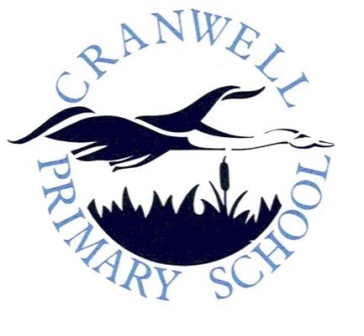 MondayMondayMondayTuesday Tuesday Tuesday WednesdayWednesdayWednesdayThursdayThursdayThursdayFridayFridayFridayI intend to use the Government Tax-free Childcare Voucher Scheme: I intend to use the Government Tax-free Childcare Voucher Scheme: I intend to use the Government Tax-free Childcare Voucher Scheme: I intend to use the Government Tax-free Childcare Voucher Scheme: I intend to use the Government Tax-free Childcare Voucher Scheme: I intend to use the Government Tax-free Childcare Voucher Scheme: I intend to use the Government Tax-free Childcare Voucher Scheme: YesYesNoPlease do not send any payments with this booking form.After Booking Forms have been sent to school, and you have been provisionally allocated a place, a ‘Before and After School Contract’ outlining your fees, BACS Payment Instructions and payment due dates will be sent home. A place is only secured when the contract and payment have been received by the school.You will receive an email confirming your place.Fees are payable (half termly) in advance, and must be paid by the due dates listed on the Contract. Fees must be paid by BACS.  Failure to pay before the due date may result in your child’s place being cancelled.If places are not available, you will be contacted by email and your child placed on the waiting list.Please do not send any payments with this booking form.After Booking Forms have been sent to school, and you have been provisionally allocated a place, a ‘Before and After School Contract’ outlining your fees, BACS Payment Instructions and payment due dates will be sent home. A place is only secured when the contract and payment have been received by the school.You will receive an email confirming your place.Fees are payable (half termly) in advance, and must be paid by the due dates listed on the Contract. Fees must be paid by BACS.  Failure to pay before the due date may result in your child’s place being cancelled.If places are not available, you will be contacted by email and your child placed on the waiting list.Please do not send any payments with this booking form.After Booking Forms have been sent to school, and you have been provisionally allocated a place, a ‘Before and After School Contract’ outlining your fees, BACS Payment Instructions and payment due dates will be sent home. A place is only secured when the contract and payment have been received by the school.You will receive an email confirming your place.Fees are payable (half termly) in advance, and must be paid by the due dates listed on the Contract. Fees must be paid by BACS.  Failure to pay before the due date may result in your child’s place being cancelled.If places are not available, you will be contacted by email and your child placed on the waiting list.Please do not send any payments with this booking form.After Booking Forms have been sent to school, and you have been provisionally allocated a place, a ‘Before and After School Contract’ outlining your fees, BACS Payment Instructions and payment due dates will be sent home. A place is only secured when the contract and payment have been received by the school.You will receive an email confirming your place.Fees are payable (half termly) in advance, and must be paid by the due dates listed on the Contract. Fees must be paid by BACS.  Failure to pay before the due date may result in your child’s place being cancelled.If places are not available, you will be contacted by email and your child placed on the waiting list.Please do not send any payments with this booking form.After Booking Forms have been sent to school, and you have been provisionally allocated a place, a ‘Before and After School Contract’ outlining your fees, BACS Payment Instructions and payment due dates will be sent home. A place is only secured when the contract and payment have been received by the school.You will receive an email confirming your place.Fees are payable (half termly) in advance, and must be paid by the due dates listed on the Contract. Fees must be paid by BACS.  Failure to pay before the due date may result in your child’s place being cancelled.If places are not available, you will be contacted by email and your child placed on the waiting list.Please do not send any payments with this booking form.After Booking Forms have been sent to school, and you have been provisionally allocated a place, a ‘Before and After School Contract’ outlining your fees, BACS Payment Instructions and payment due dates will be sent home. A place is only secured when the contract and payment have been received by the school.You will receive an email confirming your place.Fees are payable (half termly) in advance, and must be paid by the due dates listed on the Contract. Fees must be paid by BACS.  Failure to pay before the due date may result in your child’s place being cancelled.If places are not available, you will be contacted by email and your child placed on the waiting list.Please do not send any payments with this booking form.After Booking Forms have been sent to school, and you have been provisionally allocated a place, a ‘Before and After School Contract’ outlining your fees, BACS Payment Instructions and payment due dates will be sent home. A place is only secured when the contract and payment have been received by the school.You will receive an email confirming your place.Fees are payable (half termly) in advance, and must be paid by the due dates listed on the Contract. Fees must be paid by BACS.  Failure to pay before the due date may result in your child’s place being cancelled.If places are not available, you will be contacted by email and your child placed on the waiting list.Please do not send any payments with this booking form.After Booking Forms have been sent to school, and you have been provisionally allocated a place, a ‘Before and After School Contract’ outlining your fees, BACS Payment Instructions and payment due dates will be sent home. A place is only secured when the contract and payment have been received by the school.You will receive an email confirming your place.Fees are payable (half termly) in advance, and must be paid by the due dates listed on the Contract. Fees must be paid by BACS.  Failure to pay before the due date may result in your child’s place being cancelled.If places are not available, you will be contacted by email and your child placed on the waiting list.Please do not send any payments with this booking form.After Booking Forms have been sent to school, and you have been provisionally allocated a place, a ‘Before and After School Contract’ outlining your fees, BACS Payment Instructions and payment due dates will be sent home. A place is only secured when the contract and payment have been received by the school.You will receive an email confirming your place.Fees are payable (half termly) in advance, and must be paid by the due dates listed on the Contract. Fees must be paid by BACS.  Failure to pay before the due date may result in your child’s place being cancelled.If places are not available, you will be contacted by email and your child placed on the waiting list.Please do not send any payments with this booking form.After Booking Forms have been sent to school, and you have been provisionally allocated a place, a ‘Before and After School Contract’ outlining your fees, BACS Payment Instructions and payment due dates will be sent home. A place is only secured when the contract and payment have been received by the school.You will receive an email confirming your place.Fees are payable (half termly) in advance, and must be paid by the due dates listed on the Contract. Fees must be paid by BACS.  Failure to pay before the due date may result in your child’s place being cancelled.If places are not available, you will be contacted by email and your child placed on the waiting list.Please do not send any payments with this booking form.After Booking Forms have been sent to school, and you have been provisionally allocated a place, a ‘Before and After School Contract’ outlining your fees, BACS Payment Instructions and payment due dates will be sent home. A place is only secured when the contract and payment have been received by the school.You will receive an email confirming your place.Fees are payable (half termly) in advance, and must be paid by the due dates listed on the Contract. Fees must be paid by BACS.  Failure to pay before the due date may result in your child’s place being cancelled.If places are not available, you will be contacted by email and your child placed on the waiting list.Please do not send any payments with this booking form.After Booking Forms have been sent to school, and you have been provisionally allocated a place, a ‘Before and After School Contract’ outlining your fees, BACS Payment Instructions and payment due dates will be sent home. A place is only secured when the contract and payment have been received by the school.You will receive an email confirming your place.Fees are payable (half termly) in advance, and must be paid by the due dates listed on the Contract. Fees must be paid by BACS.  Failure to pay before the due date may result in your child’s place being cancelled.If places are not available, you will be contacted by email and your child placed on the waiting list.Please do not send any payments with this booking form.After Booking Forms have been sent to school, and you have been provisionally allocated a place, a ‘Before and After School Contract’ outlining your fees, BACS Payment Instructions and payment due dates will be sent home. A place is only secured when the contract and payment have been received by the school.You will receive an email confirming your place.Fees are payable (half termly) in advance, and must be paid by the due dates listed on the Contract. Fees must be paid by BACS.  Failure to pay before the due date may result in your child’s place being cancelled.If places are not available, you will be contacted by email and your child placed on the waiting list.Please do not send any payments with this booking form.After Booking Forms have been sent to school, and you have been provisionally allocated a place, a ‘Before and After School Contract’ outlining your fees, BACS Payment Instructions and payment due dates will be sent home. A place is only secured when the contract and payment have been received by the school.You will receive an email confirming your place.Fees are payable (half termly) in advance, and must be paid by the due dates listed on the Contract. Fees must be paid by BACS.  Failure to pay before the due date may result in your child’s place being cancelled.If places are not available, you will be contacted by email and your child placed on the waiting list.LATE COLLECTION FEELATE COLLECTION FEELATE COLLECTION FEELATE COLLECTION FEELATE COLLECTION FEELATE COLLECTION FEELATE COLLECTION FEELATE COLLECTION FEELATE COLLECTION FEELATE COLLECTION FEELATE COLLECTION FEELATE COLLECTION FEELATE COLLECTION FEELATE COLLECTION FEECollection after 17:30 will incur an extra charge of £5.Collection after 17:45 will incur a charge of £10.If a child is not collected by 18:00 a charge of £25 will be incurred.Late collection payments must be paid with your next due payment.Collection after 17:30 will incur an extra charge of £5.Collection after 17:45 will incur a charge of £10.If a child is not collected by 18:00 a charge of £25 will be incurred.Late collection payments must be paid with your next due payment.Collection after 17:30 will incur an extra charge of £5.Collection after 17:45 will incur a charge of £10.If a child is not collected by 18:00 a charge of £25 will be incurred.Late collection payments must be paid with your next due payment.Collection after 17:30 will incur an extra charge of £5.Collection after 17:45 will incur a charge of £10.If a child is not collected by 18:00 a charge of £25 will be incurred.Late collection payments must be paid with your next due payment.Collection after 17:30 will incur an extra charge of £5.Collection after 17:45 will incur a charge of £10.If a child is not collected by 18:00 a charge of £25 will be incurred.Late collection payments must be paid with your next due payment.Collection after 17:30 will incur an extra charge of £5.Collection after 17:45 will incur a charge of £10.If a child is not collected by 18:00 a charge of £25 will be incurred.Late collection payments must be paid with your next due payment.Collection after 17:30 will incur an extra charge of £5.Collection after 17:45 will incur a charge of £10.If a child is not collected by 18:00 a charge of £25 will be incurred.Late collection payments must be paid with your next due payment.Collection after 17:30 will incur an extra charge of £5.Collection after 17:45 will incur a charge of £10.If a child is not collected by 18:00 a charge of £25 will be incurred.Late collection payments must be paid with your next due payment.Collection after 17:30 will incur an extra charge of £5.Collection after 17:45 will incur a charge of £10.If a child is not collected by 18:00 a charge of £25 will be incurred.Late collection payments must be paid with your next due payment.Collection after 17:30 will incur an extra charge of £5.Collection after 17:45 will incur a charge of £10.If a child is not collected by 18:00 a charge of £25 will be incurred.Late collection payments must be paid with your next due payment.Collection after 17:30 will incur an extra charge of £5.Collection after 17:45 will incur a charge of £10.If a child is not collected by 18:00 a charge of £25 will be incurred.Late collection payments must be paid with your next due payment.Collection after 17:30 will incur an extra charge of £5.Collection after 17:45 will incur a charge of £10.If a child is not collected by 18:00 a charge of £25 will be incurred.Late collection payments must be paid with your next due payment.Collection after 17:30 will incur an extra charge of £5.Collection after 17:45 will incur a charge of £10.If a child is not collected by 18:00 a charge of £25 will be incurred.Late collection payments must be paid with your next due payment.Collection after 17:30 will incur an extra charge of £5.Collection after 17:45 will incur a charge of £10.If a child is not collected by 18:00 a charge of £25 will be incurred.Late collection payments must be paid with your next due payment.CANCELLATION/LEAVING SCHOOL NOTICE1 MONTH CANCELLATION NOTICE MUST BE GIVEN. SESSION CHARGES FOR THE MONTH CANNOT BE WAIVEDCANCELLATION/LEAVING SCHOOL NOTICE1 MONTH CANCELLATION NOTICE MUST BE GIVEN. SESSION CHARGES FOR THE MONTH CANNOT BE WAIVEDCANCELLATION/LEAVING SCHOOL NOTICE1 MONTH CANCELLATION NOTICE MUST BE GIVEN. SESSION CHARGES FOR THE MONTH CANNOT BE WAIVEDCANCELLATION/LEAVING SCHOOL NOTICE1 MONTH CANCELLATION NOTICE MUST BE GIVEN. SESSION CHARGES FOR THE MONTH CANNOT BE WAIVEDCANCELLATION/LEAVING SCHOOL NOTICE1 MONTH CANCELLATION NOTICE MUST BE GIVEN. SESSION CHARGES FOR THE MONTH CANNOT BE WAIVEDCANCELLATION/LEAVING SCHOOL NOTICE1 MONTH CANCELLATION NOTICE MUST BE GIVEN. SESSION CHARGES FOR THE MONTH CANNOT BE WAIVEDCANCELLATION/LEAVING SCHOOL NOTICE1 MONTH CANCELLATION NOTICE MUST BE GIVEN. SESSION CHARGES FOR THE MONTH CANNOT BE WAIVEDCANCELLATION/LEAVING SCHOOL NOTICE1 MONTH CANCELLATION NOTICE MUST BE GIVEN. SESSION CHARGES FOR THE MONTH CANNOT BE WAIVEDCANCELLATION/LEAVING SCHOOL NOTICE1 MONTH CANCELLATION NOTICE MUST BE GIVEN. SESSION CHARGES FOR THE MONTH CANNOT BE WAIVEDCANCELLATION/LEAVING SCHOOL NOTICE1 MONTH CANCELLATION NOTICE MUST BE GIVEN. SESSION CHARGES FOR THE MONTH CANNOT BE WAIVEDCANCELLATION/LEAVING SCHOOL NOTICE1 MONTH CANCELLATION NOTICE MUST BE GIVEN. SESSION CHARGES FOR THE MONTH CANNOT BE WAIVEDCANCELLATION/LEAVING SCHOOL NOTICE1 MONTH CANCELLATION NOTICE MUST BE GIVEN. SESSION CHARGES FOR THE MONTH CANNOT BE WAIVEDCANCELLATION/LEAVING SCHOOL NOTICE1 MONTH CANCELLATION NOTICE MUST BE GIVEN. SESSION CHARGES FOR THE MONTH CANNOT BE WAIVEDCANCELLATION/LEAVING SCHOOL NOTICE1 MONTH CANCELLATION NOTICE MUST BE GIVEN. SESSION CHARGES FOR THE MONTH CANNOT BE WAIVEDFees will be reviewed annually by the school governors.Any changes to a contract will result in a £20 admin charge.Fees will be reviewed annually by the school governors.Any changes to a contract will result in a £20 admin charge.Fees will be reviewed annually by the school governors.Any changes to a contract will result in a £20 admin charge.Fees will be reviewed annually by the school governors.Any changes to a contract will result in a £20 admin charge.Fees will be reviewed annually by the school governors.Any changes to a contract will result in a £20 admin charge.Fees will be reviewed annually by the school governors.Any changes to a contract will result in a £20 admin charge.Fees will be reviewed annually by the school governors.Any changes to a contract will result in a £20 admin charge.Fees will be reviewed annually by the school governors.Any changes to a contract will result in a £20 admin charge.Fees will be reviewed annually by the school governors.Any changes to a contract will result in a £20 admin charge.Fees will be reviewed annually by the school governors.Any changes to a contract will result in a £20 admin charge.Fees will be reviewed annually by the school governors.Any changes to a contract will result in a £20 admin charge.Fees will be reviewed annually by the school governors.Any changes to a contract will result in a £20 admin charge.Fees will be reviewed annually by the school governors.Any changes to a contract will result in a £20 admin charge.Fees will be reviewed annually by the school governors.Any changes to a contract will result in a £20 admin charge.Please note: Before and After School Club is term time only. The provision is not available on school training days nor during the holiday periods.Before School Club includes a range of breakfast items (please see Before and After School Policy).After School Club a light snack is included.Completed forms must be returned to the school office or emailed to bookings@cranwell.lincs.sch.uk Please note: Before and After School Club is term time only. The provision is not available on school training days nor during the holiday periods.Before School Club includes a range of breakfast items (please see Before and After School Policy).After School Club a light snack is included.Completed forms must be returned to the school office or emailed to bookings@cranwell.lincs.sch.uk Please note: Before and After School Club is term time only. The provision is not available on school training days nor during the holiday periods.Before School Club includes a range of breakfast items (please see Before and After School Policy).After School Club a light snack is included.Completed forms must be returned to the school office or emailed to bookings@cranwell.lincs.sch.uk Please note: Before and After School Club is term time only. The provision is not available on school training days nor during the holiday periods.Before School Club includes a range of breakfast items (please see Before and After School Policy).After School Club a light snack is included.Completed forms must be returned to the school office or emailed to bookings@cranwell.lincs.sch.uk Please note: Before and After School Club is term time only. The provision is not available on school training days nor during the holiday periods.Before School Club includes a range of breakfast items (please see Before and After School Policy).After School Club a light snack is included.Completed forms must be returned to the school office or emailed to bookings@cranwell.lincs.sch.uk Please note: Before and After School Club is term time only. The provision is not available on school training days nor during the holiday periods.Before School Club includes a range of breakfast items (please see Before and After School Policy).After School Club a light snack is included.Completed forms must be returned to the school office or emailed to bookings@cranwell.lincs.sch.uk Please note: Before and After School Club is term time only. The provision is not available on school training days nor during the holiday periods.Before School Club includes a range of breakfast items (please see Before and After School Policy).After School Club a light snack is included.Completed forms must be returned to the school office or emailed to bookings@cranwell.lincs.sch.uk Please note: Before and After School Club is term time only. The provision is not available on school training days nor during the holiday periods.Before School Club includes a range of breakfast items (please see Before and After School Policy).After School Club a light snack is included.Completed forms must be returned to the school office or emailed to bookings@cranwell.lincs.sch.uk Please note: Before and After School Club is term time only. The provision is not available on school training days nor during the holiday periods.Before School Club includes a range of breakfast items (please see Before and After School Policy).After School Club a light snack is included.Completed forms must be returned to the school office or emailed to bookings@cranwell.lincs.sch.uk Please note: Before and After School Club is term time only. The provision is not available on school training days nor during the holiday periods.Before School Club includes a range of breakfast items (please see Before and After School Policy).After School Club a light snack is included.Completed forms must be returned to the school office or emailed to bookings@cranwell.lincs.sch.uk Please note: Before and After School Club is term time only. The provision is not available on school training days nor during the holiday periods.Before School Club includes a range of breakfast items (please see Before and After School Policy).After School Club a light snack is included.Completed forms must be returned to the school office or emailed to bookings@cranwell.lincs.sch.uk Please note: Before and After School Club is term time only. The provision is not available on school training days nor during the holiday periods.Before School Club includes a range of breakfast items (please see Before and After School Policy).After School Club a light snack is included.Completed forms must be returned to the school office or emailed to bookings@cranwell.lincs.sch.uk Please note: Before and After School Club is term time only. The provision is not available on school training days nor during the holiday periods.Before School Club includes a range of breakfast items (please see Before and After School Policy).After School Club a light snack is included.Completed forms must be returned to the school office or emailed to bookings@cranwell.lincs.sch.uk Please note: Before and After School Club is term time only. The provision is not available on school training days nor during the holiday periods.Before School Club includes a range of breakfast items (please see Before and After School Policy).After School Club a light snack is included.Completed forms must be returned to the school office or emailed to bookings@cranwell.lincs.sch.uk Name of parentName of parentName of parentEmail Address:Email Address:Email Address:AS PARENT OF THE CHILD ABOVE I CONFIRM THAT I REQUIRE THE SESSIONS TICKED ABOVEAS PARENT OF THE CHILD ABOVE I CONFIRM THAT I REQUIRE THE SESSIONS TICKED ABOVEAS PARENT OF THE CHILD ABOVE I CONFIRM THAT I REQUIRE THE SESSIONS TICKED ABOVE………………………………………………………..(signed by parent)………………………………………………………..(signed by parent)………………………………………………………..(signed by parent)………………………………………………………..(signed by parent)………………………………………………………..(signed by parent)Date:Date: